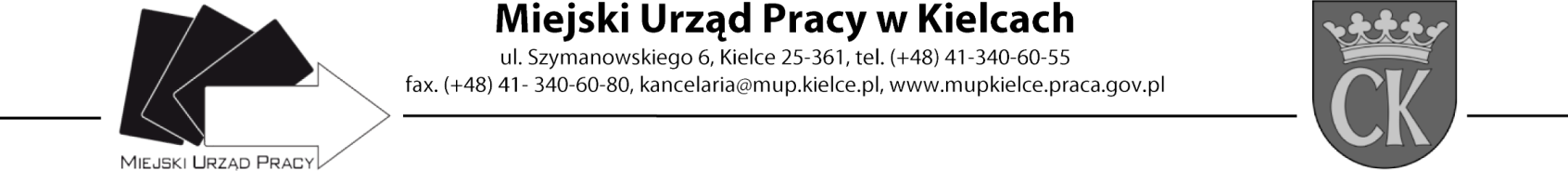 Formularz oceny ofert Nazwa szkolenia: „Kwalifikowany pracownik ochrony fizycznej”Numer zaproszenia ZAS.549.20.2021*Koszt szkolenia – max. 6 pkt  (Koszt szkolenia obliczony wg wzoru K = Cn / Cofb x 6,  gdzie: Cn - Cena najniższej oferty, C ofb - cena oferty badanej).Po dokonaniu ocen złożonych ofert w postępowaniu proponuje jako realizatora szkolenia oferenta z pozycji: 2Kielce, 19.02.2021r.Zatwierdził: Zastępca Dyrektora MUP w Kielcach  mgr Marek Hadała /podpis na oryginale/Lp.Instytucja szkoleniowaKoszt szkolenia(max.6 pkt)*Certyfikat jakości / Akredytacja Kuratora Oświaty(0/1pkt)Dostosowanie kwalifikacji
i doświadczenia kadry dydaktycznej do zakresu szkolenia(0/1pkt)Dostosowanie wyposażenia dydaktycznego
i pomieszczeń do potrzeb szkolenia z uwzględnieniem higienicznych warunków realizacji szkolenia(0/1pkt)Prowadzenie analiz skuteczności i efektywności przeprowadzanych szkoleń(0/1pkt)Suma punktów:1.Europejski Instytut Kształcenia Zawodowego „GROM”Ul. Kilińskiego 4633-300 Nowy Sącz1,3511115,352.Niepubliczna Placówka Kształcenia Ustawicznego „PASSA”ul. Wspólna 1/5, 25-003 Kielce6111110